Chittagong Stock Exchange LimitedBangladesh Institute of Capital Market  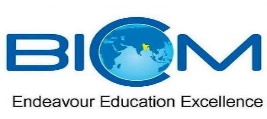 Training on Fundamental of Portfolio Analysis on December 7, 2018AndTraining on Financial Statement Analysis on December 8, 2018